ПОСТАНОВЛЕНИЕ25  декабря 2019 года   №85Об утверждении Положения «Об организации уличного освещения на территории сельского поселения Трунтаишевский сельсовет муниципального района Альшеевский район Республики Башкортостан»В соответствии с Федеральными законами «Об общих принципах организации местного самоуправления в Российской Федерации» от 06.10.2003 г. № 131-ФЗ, «О размещении заказов на поставки товаров, выполнение работ, оказание услуг для государственных и муниципальных нужд» от 21.07.2005г. и СНиП П23-05-95 («Естественное и искусственное освещение») ГОСТ Р50597-93 «Автомобильные дороги и улицы и Уставом сельского поселения Трунтаишевский сельсовет муниципального района Альшеевский район Республики Башкортостан» решил:1. Утвердить Положение «Об организации уличного освещения на территории сельского поселения Трунтаишевский сельсовет муниципального района Альшеевский район Республики Башкортостан» приложение 1.2. Настоящее постановление обнародовать  на информационном стенде в здании Администрации и разместить  на официальном сайте сельского поселения Трунтаишевский сельсовет  муниципального района Альшеевский  район Республики Башкортостан.3.  Контроль  за исполнением данного постановления возложить на инспектора первой категории администрации сельского поселения Трунтаишевский сельсовет муниципального района Альшеевский район Нуркаеву Р.А.4. Настоящее постановление вступает в силу со дня его подписания.Глава сельского поселения                                                              А.С.ГареевПриложение 1к постановлению главы сельского поселения Трунтаишевский сельсовет муниципального района Альшеевский район Республики Башкортостанот 25.12.2019г.  № 85ПоложениеОб организации уличного освещения на территориисельского поселения Трунтаишевский сельсовет муниципального районаАльшеевский район Республики Башкортостан1. Общие положения1.1. Уличное (наружное) освещение на территории сельского поселения Трунтаишевский сельсовет муниципального района Альшеевский район Республики Башкортостан осуществляется в соответствии с Федеральными законами «Об общих принципах организации местного самоуправления в Российской Федерации» от 06.10.2003 г. № 131-ФЗ, «О размещении заказов на поставки товаров, выполнение работ, оказание услуг для государственных и муниципальных нужд» от 21.07.2005 г. и СНиП П23-05-95 («Естественное и искусственное освещение») ГОСТ Р50597-93 «Автомобильные дороги и улицы» и Уставом сельского поселения Трунтаишевский сельсовет муниципального района Альшеевский район Республики Башкортостан.1.2. К муниципальным объектам уличного (наружного) освещения относятся светильники открытого и закрытого исполнения с лампами накаливания, с люминесцентными и ртутными лампами, воздушные и кабельные распределительные линии, опоры (железобетонные, металлические и деревянные), пункты питания, а также устройства телемеханического и автоматического управления уличным освещением и установки радиосвязи.2. Термины и определения В настоящем Положении используются следующие термины и определения:заказчик – Администрация сельского поселения Трунтаишевский сельсовет муниципального района Альшеевский район Республики Башкортостан;нормативное освещение – освещение, соответствующее требованиям;освещение – оборудование территории техническими средствами, создающими свет;организация - планомерная последовательность действий по достижению результата;обслуживающая организация – организация, осуществляющая деятельность по техническому обслуживанию и техническому ремонту;пешеходная улица – градостроительный объект, обеспечивающий пешеходные связи между жилыми районами и промышленными зонами, общественными центрами, кварталами;система освещения – совокупность технологически взаимосвязанных технических устройств, обеспечивающих освещение улиц;улица – поименованный градостроительный объект, обеспечивающий транспортные и пешеходные связи между жилыми районами, а так же между жилыми районами и промышленными зонами, общественными центрами, кварталами, имеющий линейные фиксированные по всей длине границы, начало и окончание;указатель с адресом – табличка с названием улицы, номера дома.3. Сфера правового регулирования и организация исполнения настоящего Положения3.1. Положением определяются организационно-правовые вопросы, финансовое и материально-техническое обеспечение содержания, текущего и капитального ремонта оборудования и сетей уличного освещения.3.2. Организацию деятельности по содержанию, текущему и капитальному ремонту объектов уличного (наружного) освещения на территории сельского поселения Трунтаишевский сельсовет муниципального района Альшеевский район Республики Башкортостан осуществляет Администрация сельского поселения Трунтаишевский сельсовет муниципального района Альшеевский район Республики Башкортостан.4. Организация содержания объектов уличного освещения4.1. Эксплуатация объектов уличного освещения - это стадия жизненного цикла систем и объектов уличного освещения, на которых осуществляется их использование по прямому назначению, поддержание и восстановление технического состояния, обеспечивающего надежную и длительную работу. Эксплуатация объектов уличного освещения включает в себя работы по содержанию и ремонту объектов уличного освещения.4.2. Эксплуатация объектов уличного освещения должна производиться специализированными организациями (подрядчиками), имеющими договорные отношения с Администрацией  сельского поселения Трунтаишевский сельсовет муниципального района Альшеевский район Республики Башкортостан, 4.3. Администрация  сельского поселения Трунтаишевский сельсовет муниципального района Альшеевский район Республики Башкортостан, осуществляющее полномочия в сфере жилищно-коммунального хозяйства:- формирует предложения по включению в муниципальный заказ на содержание, технический и капитальный ремонт оборудования и сетей уличного освещения;- на конкурсной основе (в установленных случаях - без проведения торгов) определяет подрядчика на комплексную эксплуатацию муниципальных объектов уличного освещения (или отдельных работ из общего комплекса).- заключает муниципальные контракты с подрядчиками;- осуществляет финансирование работ, связанных с содержанием, техническим и капитальным ремонтом оборудования и сетей уличного освещения;- ведет учет текущего и капитального ремонта оборудования и сетей уличного освещения;- осуществляет контроль за исполнением муниципальных контрактов;- разрабатывает предложения для формирования бюджета сельского поселения по суммам на содержание, текущий и капитальный ремонт.4.4. Схемой развития и реконструкции электрических сетей с учетом типовых решений устанавливается расчет освещенности, выбор светильников, опор, их шага, расстановки конструктивного исполнения.4.5. В зависимости от интенсивности движения по улицам села Трунтаишевский принимаются соответствующие уровни освещения проезжей части улиц. На пешеходных переходах в одном уровне с проезжей частью улиц и дорог с интенсивностью движения более 500 транспортных средств в час следует предусматривать повышение нормы освещения не менее чем в 1,3 раза по сравнению с нормой освещения пересекаемой проезжей части. Увеличение уровня освещения достигается за счет изменения шага опор, установки дополнительных или более мощных световых приборов и.т.п.4.6. Включение наружных осветительных установок следует проводить в вечерние сумерки при снижении естественной освещенности до 20 лк, а отключение – в утренние сумерки при естественной освещенности до 10 лк.4.7. Доля действующих светильников, работающих в вечернем и ночном режимах, должна составлять не менее 95%. При этом не допускается расположение не работающих светильников подряд, один за другим.4.8. Управление сетью наружного освещения выполняется по каскадной схеме, которое предусматривает фото- выключатели и реле времени.4.9. Включение и отключение уличного освещения в селе Трунтаишевский  производится автоматически от трансформаторных подстанций, в зависимости от уровня естественной освещенности, по графику, согласованному с организацией, осуществляющей обслуживание сетей уличного освещения.4.10. На улицах и дорогах при нормируемых величинах средней яркости 0,3 кд/м2, или средней освещенности 4 лк и менее, на пешеходных мостиках, автостоянках, пешеходных аллеях и дорогах, внутренних, служебно-хозяйственных и пожарных проездах, а также на улицах и дорогах села Трунтаишевский  частичное или полное отключение освещения в ночное время не допускается.4.11. Отказы в работе наружных осветительных установок, связанные с обрывом электрических проводов или повреждением опор, должны устраняться немедленно после обнаружения.4.12. Работы по эксплуатации муниципальных объектов уличного освещения включают в себя комплекс мероприятий, направленных на поддержание нормируемых светотехнических параметров установок уличного освещения и заданных графиков режимов их работы, на обеспечение бесперебойной и надежной работы установок, на предотвращение их преждевременного износа путем своевременного выполнения обязательных регламентных работ, выполнения и устранения возникающих неисправностей.5. Состав работ по содержанию (техническому обслуживанию), текущему и капитальному ремонту уличного освещения5.1. Работы по содержанию объектов уличного освещения представляют собой комплекс профилактических работ по уходу за сооружениями, устранению незначительных деформаций и повреждений конструктивных элементов, а также уборку их в течение года.5.1.1. В состав технического обслуживания входят:- замена электрических ламп, надзор за исправностью электросетей, оборудования и сооружений;- устранение повреждений электросетей, осветительной арматуры и оборудования.5.1.2. Периодические осмотры.Осмотр установок наружного освещения должен производиться в следующие сроки:- пунктов электроснабжения с выполнением осмотра, чистки распределительных устройств, сборок, проверкой установок - не реже одного раза в 3 месяца;- устройств телемеханического управления с выполнением осмотра состояния аппаратуры и коммуникаций, опробования действием, чистки - один раз в месяц;- установок наружного освещения с выполнением проверки состояния проводов, изоляторов, тросовых подвесок и оттяжек, кронштейнов цоколей опор - один раз в месяц.5.1.3. Периодическая очистка со съемом рефлекторов и отражателей, исправление крепежных деталей и контактных соединений – не реже двух раз в год.5.1.4. Покраска металлических частей фонарей. Покраска металлических опор, кронштейнов и траверс железобетонных опор - не реже одного раза в 3 года.5.2. Ремонт (текущий, капитальный) объектов уличного освещения включает работы по восстановлению или замене отдельных изношенных элементов сооружений на более прочные и экономичные, обновление инженерного оборудования и дополнительное обустройство объектов. В результате выполнения этих работ должны улучшаться технико-экономические характеристики сооружений. Ремонт должен производиться комплексно, по всем сооружениям и элементам на ремонтируемом участке.5.2.1. Текущий ремонт включает следующие операции:- исправление частично изношенных и поврежденных опор уличного освещения в пределах 20% общего количества на данной улице, проезде один раз в год;- замену проводов и растяжек в пределах пролета между опорами, но не более 20% общего протяжения проводов и растяжек;- замену осветительной арматуры в отдельных местах, но не более 20% общего количества арматуры на данной улице в течение года;- замену кабеля местами и участками, но не более 10% общей протяженности кабеля на данной улице;- сплошную покраску опор уличного освещения;- ежегодное проведение ревизии и ремонт автоматики и телемеханики с заменой деталей, нарушающих нормальную работу аппаратуры, в пределах 5% балансовой стоимости.5.2.2. Капитальный ремонт включает в себя следующие операции:- смену эксплуатируемых фонарей, тросов, растяжек, проводов, коммуникационной аппаратуры в размере, превышающем объемы, предусмотренные текущим ремонтом;- замену осветительной арматуры в количествах, превышающих установленные объемы по текущему ремонту, включая замену арматуры устаревших конструкций более совершенными типами;- замену кабеля протяженностью, превышающей установленные объемы по текущему ремонту;- установку дополнительных фонарей и светильников на тросовом подвесе в количествах до10% общего количества по данной улице или объекту;- установку и все виды работ по ремонту и замене реле времени (контактных часов) и фотореле для управления наружным освещением;- все виды работ по ремонту средств автоматики и телемеханики по управлению сетями уличного освещения в количестве до 10% в год от стоимости аппаратуры;- замену опор уличного освещения в объеме до 20% в год общего количества опор, имеющихся на данной улице, проезде, объекте.6. Порядок определения расходов электроэнергии с учетом количества точек по организации уличного освещения.6.1. Для учета электроэнергии и расчетов с поставщиком электроэнергии во всех пунктах питания, питающих сети наружного освещения, устанавливаются счетчики активной энергии.6.2. Расчеты с организациями, осуществляющими уличное освещение, содержание, техническое обслуживание и ремонт объектов уличного освещения на территории сельского поселения Трунтаишевский сельсовет  на основании актов снятия показаний счетчиков активной энергии, актов приема фактически выполненных работ, подписанных Администрацией сельского поселения Трунтаишевский сельсовет.Выполненные работы по содержанию, техническому обслуживанию и ремонту объектов уличного освещения принимаются на соответствие их объему и качеству исполнения обязательств по заключенному контракту с организацией, определившейся по результатам открытого конкурса.6.3. С целью выполнения требований СНиП 23-05-95 и экономии денежных средств ежегодно разрабатывается и утверждается график включения и отключения наружного освещения села Трунтаишевский, а также лимит потребления электроэнергии по уличному освещению.7. Нормы потребления электроэнергии, тарифы на электроэнергию.7.1. Нормы потребления и тарифы на электроэнергию утверждаются в соответствии с действующим законодательством Российской Федерации и Республики Башкортостан.8. Финансовое обеспечение организации уличного освещения, содержания, технического обслуживания и ремонта объектов уличного освещения.   8.1. Администрация сельского поселения Трунтаишевский сельсовет МР Альшеевский район Республики Башкортостан :1) ежегодно разрабатывает перечень работ по техническому обслуживанию и текущему ремонту системы уличного освещения и установке указателей с названиями улиц;2) заключает договор с обслуживающей организацией;3) контролирует качество работ по техническому обслуживанию системы освещения улиц и указателей с наименованием улиц и номерами жилых домов.8.2. Обслуживающая организация выполняет работы в соответствии с заключенным договором.8.3. Финансирование расходов на организацию освещения улиц и установке указателей с названиями улиц осуществляется за счет средств бюджета сельского поселения.8.4. Освещение части улиц перед промышленными объектами, объектами обслуживания, магазинами, а так же на стоянках автотранспорта для работников, посетителей предприятий, магазинов, осуществляется владельцами магазинов в соответствии с действующими нормами.9. Порядок осуществления контроля за освещенностью улиц и наличием указателей с наименованием улиц и номерами домов9.1. Контроль за освещенностью улиц и наличием указателей с наименованием улиц и номерами домов осуществляет администрация сельского поселения Трунтаишевский сельсовет МР Альшеевский район Республики Башкортостан. 9.2. График проведения плановых контрольных проверок утверждается распоряжением главы сельского поселения Трунтаишевский сельсовет МР Альшеевский район Республики Башкортостан.9.3. Внеплановые проверки проводятся при наличии жалоб, заявлений от населения села на некачественное освещение.БАШҠОРТОСТАН  РЕСПУБЛИКАҺЫӘЛШӘЙ РАЙОНЫМУНИЦИПАЛЬ РАЙОНЫНЫҢТОРОНТАЙЫШ АУЫЛ СОВЕТЫАУЫЛ БИЛӘМӘҺЕХАКИМИӘТЕ(БАШҠОРТОСТАН РЕСПУБЛИКАҺЫӘЛШӘЙ РАЙОНЫТОРОНТАЙЫШ  АУЫЛ СОВЕТЫ)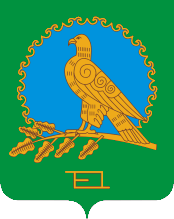               АДМИНИСТРАЦИЯСЕЛЬСКОГО ПОСЕЛЕНИЯТРУНТАИШЕВСКИЙ СЕЛЬСОВЕТМУНИЦИПАЛЬНОГО РАЙОНААЛЬШЕЕВСКИЙ РАЙОНРЕСПУБЛИКИ БАШКОРТОСТАН(ТРУНТАИШЕВСКИЙ СЕЛЬСОВЕТАЛЬШЕЕВСКОГО  РАЙОНАРЕСПУБЛИКИ БАШКОРТОСТАН)